Фамилия, имя______________________________Тема: ____________________________________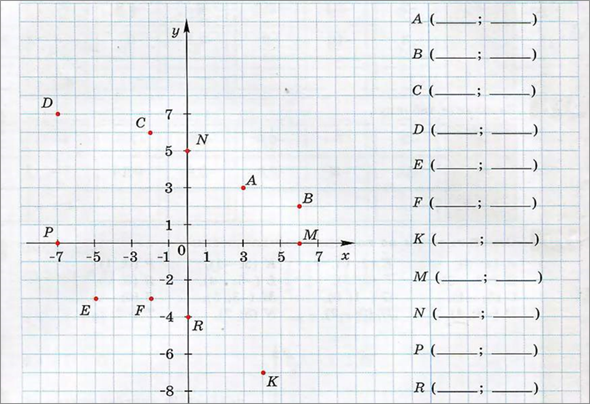 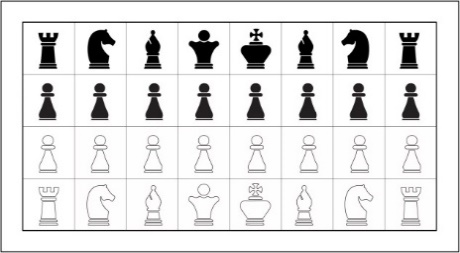 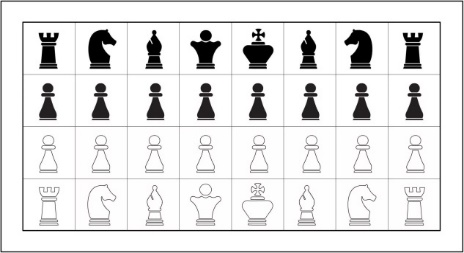 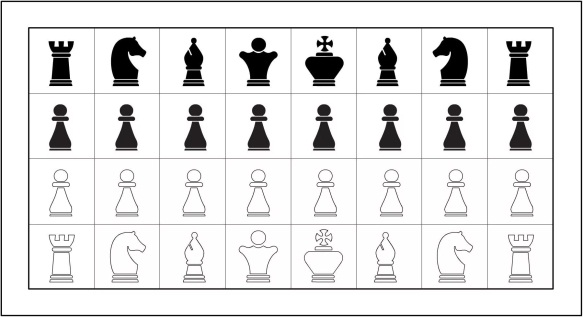 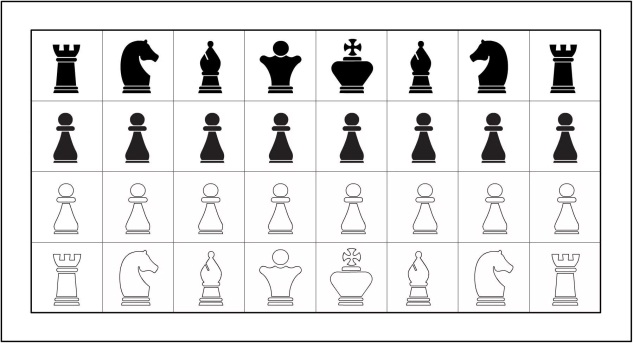 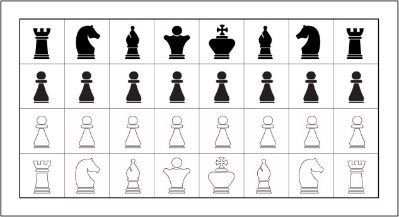 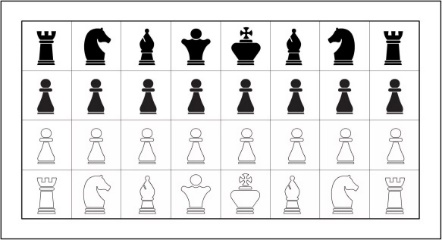 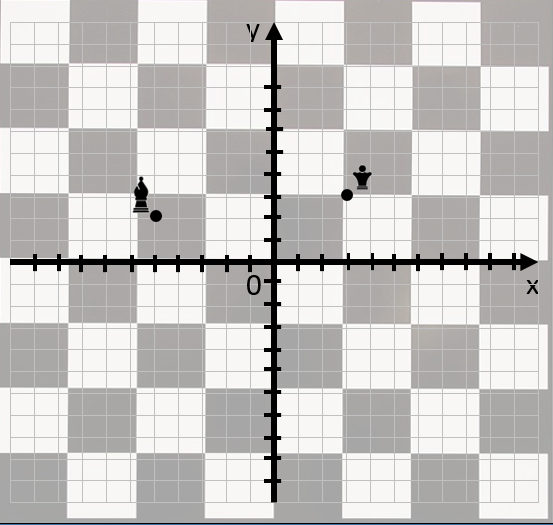 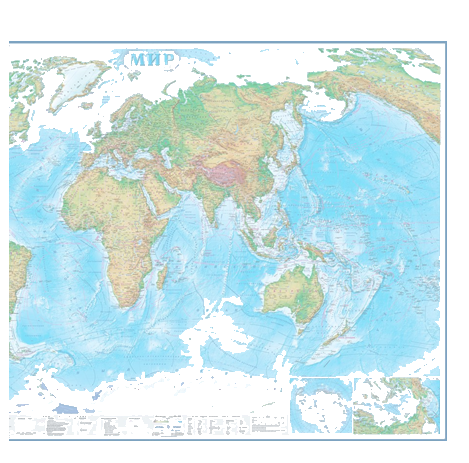 